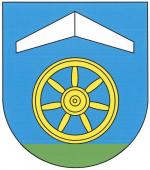 FORMULARZ KONSULTACJI SPOŁECZNYCHdotyczących projektu dokumentu „Gminny Program Rewitalizacji Gminy Ożarowice do  roku 2030””
UWAGA: W RAZIE KONIECZNOŚCI PROSZĘ WYKORZYSTAĆ KOLEJNA KARTĘ FORMULARZA LUB POWIELIĆ WIERSZEInformacja o składających kartę formularza: …………………………………………..Nazwa instytucji / osoby prywatnej: …………………………………………..Adres instytucji: …………………………………………..Imię i nazwisko osoby zgłaszającej: …………………………………………..Dane kontaktowe – telefon / e-mail: …………………………………………..Ponadto oświadczam, że zapoznałem/łam się z informacją o przetwarzaniu danych znajdujących się na kolejnej stronie karty formularza.Informacja o przetwarzaniu danych osobowych:Stosowanie do art. 13 ust. 1 i ust. 2 rozporządzenia Parlamentu Europejskiego i Rady (UE) 2016/679 z dnia 27 kwietnia 2016 r. w sprawie ochrony osób fizycznych w związku z przetwarzaniem danych osobowych i w sprawie swobodnego przepływu takich danych oraz uchylenia dyrektywy 95/46/WE (ogólnego rozporządzenia o ochronie danych - RODO), Dz. Urz. UE L 119 z 04.05.2016, s. 1, z późn. zm., informujemy, że:Administratorem Pana/Pani danych osobowych jest Wójt Gminy Ożarowice, adres: ul. Dworcowa 15, 42-625 Ożarowice, e-mail: sekretariat@ug.ozarowice.pl,  kontakt telefoniczny: (32) 393 28 60;Dane kontaktowe inspektora ochrony danych:  Marek Woźniak   adres e-mail: iod@ug.ozarowice.plPana/Pani dane osobowe przetwarzane będą w celu sporządzenia Gminnego  Programu Rewitalizacji Gminy Ożarowice do roku 2030, a podstawą prawną przetwarzania danych osobowych jest wykonania zadania realizowanego w interesie publicznym przez administratora, zgodnie z art. 6 ust. 1 litera e RODO;Pana/Pani dane osobowe nie będą przekazywane innym odbiorcom i nie będą przekazywane do państwa trzeciego, ani organizacji międzynarodowej;Pana/Pani dane osobowe będą przechowywane przez okres wyznaczony przepisami prawa, w tym przez okres wskazany w instrukcji kancelaryjnej;W związku z przetwarzaniem danych osobowych przysługuje Panu/Pani prawo do:- żądania dostępu do danych dotyczących osoby, której dotyczą,- sprostowania danych osobowych,- żądania usunięcia danych osobowych,- żądania ograniczenia przetwarzania,- wniesienia sprzeciwu wobec przetwarzania,- cofnięcia zgody w dowolnym momencie bez wpływu na zgodność z prawem przetwarzania, którego dokonano na podstawie zgody przed jej cofnięciem,- wniesienia skargi do organu nadzorczego, którym jest w Polsce: Prezes Urzędu Ochrony Danych Osobowych, adres siedziby: ul. Stawki 2, 00-193 Warszawa, w przypadku uznania, że przetwarzanie Pana/Pani danych osobowych narusza przepisy rozporządzenia wskazanego powyżej;Podanie przez Pana/Panią danych osobowych jest warunkiem przyjęcia formularza  konsultacyjnego;Pana/Pani dane nie będą przetwarzane dla zautomatyzowanego podejmowania decyzji, nie będą podlegały profilowaniu.Lp. Część projektu „Gminnego Programu Rewitalizacji Gminy Ożarowice do  roku 2030” do, której odnosi się uwaga (proszę podać treść zapisu oraz numer strony lub nr załącznika)Treść uwagi: Propozycja zmiany / Uzasadnienie / Wyjaśnienie:1.2.3.4.5.6.7.8.